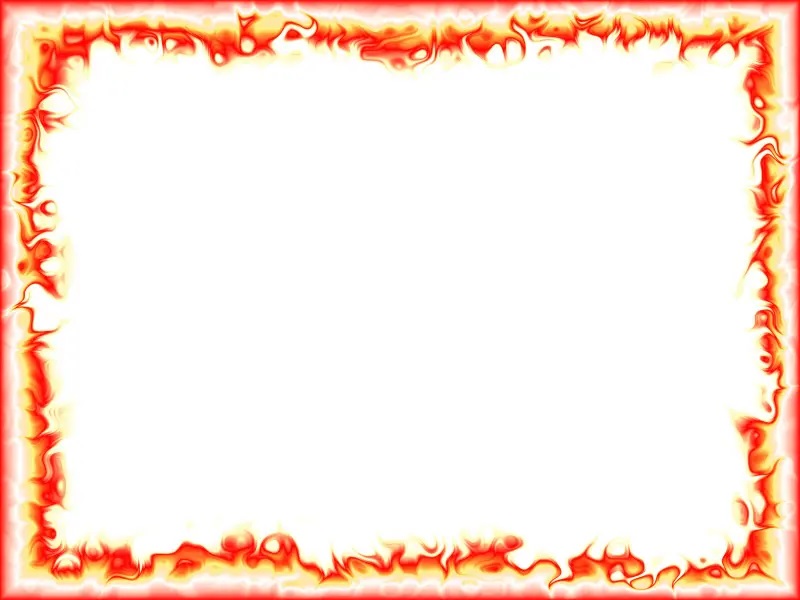 Загадки по теме «Пожарный»***Он - друг ребят,Но когда с ним шалят,Он становится врагомИ сжигает всё кругом.(огонь)***Рыжий зверь в печи сидит,Он от злости ест дрова,Целый час, а, может два,Ты его рукой не тронь,Искусает всю ладонь. (огонь)***Смел огонь, они смелее,Он силен, они сильнее,Их огнём не испугать,Им к огню не привыкать!(пожарные)***Победит огонь коварныйТот, кого зовут… (пожарный)***Я мчусь с сиреной на пожар,Везу я воду с пеной.Потушим вмиг огонь и жарМы быстро, словно стрелы.(пожарная машина)***Кто опасен всей округеЗнойным днём, в шальную Кто оставит нас без крова,Без пальто в мороз суровый! (пожар)***У меня характер яркий,Аппетит у меня жаркий.Я могу съесть целый дом,Улицу, микрорайон.Мне достаточно искры,Чтоб взметнулись вверх костры.Ты рукой меня не тронь.Обожжёшься! Я - …(огонь)***В брезентовой куртке и каске,Забыв про кольчужную бронь.Решительно и без опаскиБросается рыцарь в огонь!(пожарный)***В мире есть она повсюду,Без неё так трудно люду!С огнём справится всегда.Друзья, что это? (вода)***Я мохнатый, я кудлатый,Я зимой над каждой хатой,Над пожаром и заводом,Над костром и пароходом.Но нигде-нигде меняНе бывает без огня. (дым)